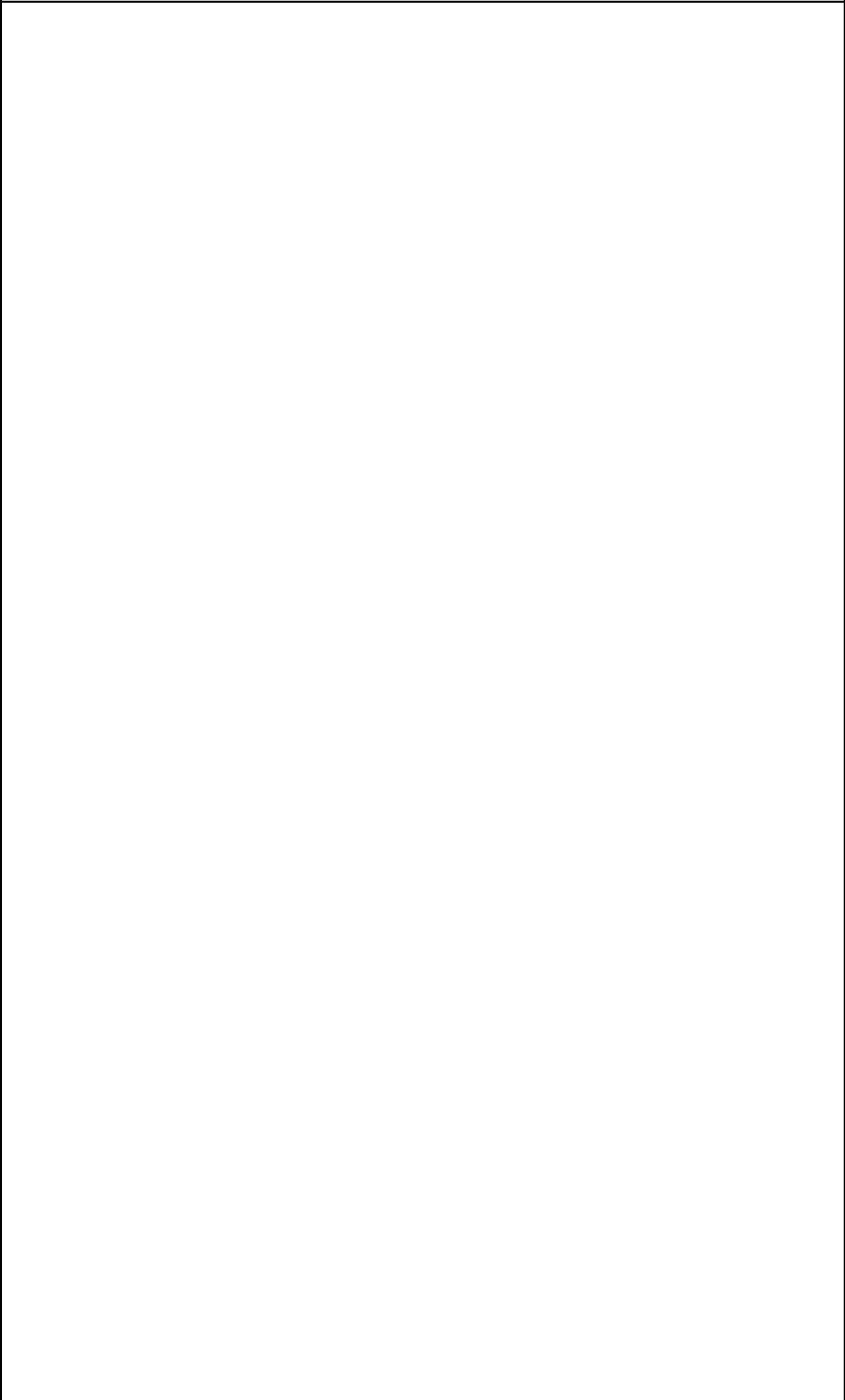 第十届SUES研究生数学建模报名信息表学号姓名队长所在学院队伍联系方式、\